CURSO AREA DE CONCENTRAÇÃO E/OU LINHA DE PESQUISANOME DO ALUNODOCUMENTO DE IDENTIFICAÇÃO		            ÓRGÃO EXP.			     UFCPF							    EMAILDATA DE NASCIMENTO			          NATURALIDADENACIONALIDADE						    SEXOESTADO CIVILFILIAÇÃOENDEREÇO COMPLETO   (Rua, Av, nº, aptº, bloco, etc)BAIRRO								 CEPCIDADE												     ESTADODDD			TELEFONECONCLUSÃO  ( semestre / ano )		  / 	____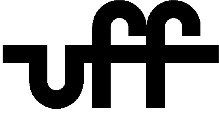 UNIVERSIDADE FEDERAL FLUMINENSEPRÓ-REITORIA DE GRADUAÇÃODEPARTAMENTO DE ADMINISTRAÇÃO ESCOLARDIVISÃO DE REGISTRO E ACOMPANHAMENTO DO DISCENTEATUALIZAÇÃO PARA REGISTRO DE DIPLOMA / CERTIFICADOMATRÍCULAM.107..CÓDIGO DO CURSOM-107MESTRADO PROFISSIONAL EM QUÍMICA EM REDE NACIONALMESTRADO PROFISSIONAL EM QUÍMICA EM REDE NACIONALMESTRADO PROFISSIONAL EM QUÍMICA EM REDE NACIONALMESTRADO PROFISSIONAL EM QUÍMICA EM REDE NACIONALMESTRADO PROFISSIONAL EM QUÍMICA EM REDE NACIONALMESTRADO PROFISSIONAL EM QUÍMICA EM REDE NACIONALMESTRADO PROFISSIONAL EM QUÍMICA EM REDE NACIONALMESTRADO PROFISSIONAL EM QUÍMICA EM REDE NACIONALMESTRADO PROFISSIONAL EM QUÍMICA EM REDE NACIONALMESTRADO PROFISSIONAL EM QUÍMICA EM REDE NACIONALMESTRADO PROFISSIONAL EM QUÍMICA EM REDE NACIONALMESTRADO PROFISSIONAL EM QUÍMICA EM REDE NACIONALMESTRADO PROFISSIONAL EM QUÍMICA EM REDE NACIONALMESTRADO PROFISSIONAL EM QUÍMICA EM REDE NACIONALMESTRADO PROFISSIONAL EM QUÍMICA EM REDE NACIONALMESTRADO PROFISSIONAL EM QUÍMICA EM REDE NACIONALMESTRADO PROFISSIONAL EM QUÍMICA EM REDE NACIONALMESTRADO PROFISSIONAL EM QUÍMICA EM REDE NACIONALMESTRADO PROFISSIONAL EM QUÍMICA EM REDE NACIONALMESTRADO PROFISSIONAL EM QUÍMICA EM REDE NACIONALMESTRADO PROFISSIONAL EM QUÍMICA EM REDE NACIONALMESTRADO PROFISSIONAL EM QUÍMICA EM REDE NACIONALMESTRADO PROFISSIONAL EM QUÍMICA EM REDE NACIONALMESTRADO PROFISSIONAL EM QUÍMICA EM REDE NACIONALMESTRADO PROFISSIONAL EM QUÍMICA EM REDE NACIONALMESTRADO PROFISSIONAL EM QUÍMICA EM REDE NACIONALMESTRADO PROFISSIONAL EM QUÍMICA EM REDE NACIONALMESTRADO PROFISSIONAL EM QUÍMICA EM REDE NACIONALMESTRADO PROFISSIONAL EM QUÍMICA EM REDE NACIONALMESTRADO PROFISSIONAL EM QUÍMICA EM REDE NACIONALMESTRADO PROFISSIONAL EM QUÍMICA EM REDE NACIONALMESTRADO PROFISSIONAL EM QUÍMICA EM REDE NACIONALMESTRADO PROFISSIONAL EM QUÍMICA EM REDE NACIONALMESTRADO PROFISSIONAL EM QUÍMICA EM REDE NACIONALMESTRADO PROFISSIONAL EM QUÍMICA EM REDE NACIONALMESTRADO PROFISSIONAL EM QUÍMICA EM REDE NACIONALMESTRADO PROFISSIONAL EM QUÍMICA EM REDE NACIONALMESTRADO PROFISSIONAL EM QUÍMICA EM REDE NACIONALMESTRADO PROFISSIONAL EM QUÍMICA EM REDE NACIONALMESTRADO PROFISSIONAL EM QUÍMICA EM REDE NACIONALMESTRADO PROFISSIONAL EM QUÍMICA EM REDE NACIONALMESTRADO PROFISSIONAL EM QUÍMICA EM REDE NACIONALMESTRADO PROFISSIONAL EM QUÍMICA EM REDE NACIONALMESTRADO PROFISSIONAL EM QUÍMICA EM REDE NACIONALMESTRADO PROFISSIONAL EM QUÍMICA EM REDE NACIONALMESTRADO PROFISSIONAL EM QUÍMICA EM REDE NACIONALMESTRADO PROFISSIONAL EM QUÍMICA EM REDE NACIONALMESTRADO PROFISSIONAL EM QUÍMICA EM REDE NACIONALMESTRADO PROFISSIONAL EM QUÍMICA EM REDE NACIONALMESTRADO PROFISSIONAL EM QUÍMICA EM REDE NACIONALÁrea de Concentração: QuímicaLinha de Pesquisa:  //MASCULINOFEMININO.--DATA//ASSINATURA DO ALUNOResponsabilizo-me pelas informações prestadas acima